Using Instagram to Engage New AudiencesThe Lowenstein brothers have used Instagram to engage new audiences for investigative and accountability-minded reporting. Using Jon’s Instagram account, Jeff explains the story behind the pictures his brother makes, and they convene a rolling conversation in comments—answering questions and posing their own, soliciting similar stories and affirming them, sharing anecdotes and frustrations from the reporting process.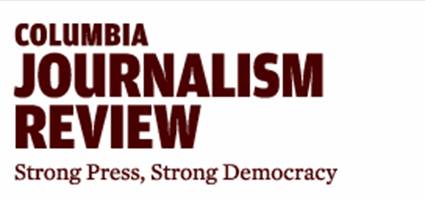 Columbia Journalism Review 4.29.16 http://www.cjr.org/united_states_project/lowenstein_brothers_instagram.php